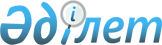 О реорганизации Республиканского государственного предприятия "Центр астрофизических исследований" Национального космического агентства Республики Казахстан и его дочерних государственных предприятийПостановление Правительства Республики Казахстан от 22 января 2008 года N 38

      Правительство Республики Казахстан ПОСТАНОВЛЯЕТ:

      1. Реорганизовать Республиканское государственное предприятие на праве хозяйственного ведения "Центр астрофизических исследований" Национального космического агентства Республики Казахстан и его дочерние государственные предприятия "Институт ионосферы", "Институт космических исследований" и "Астрофизический институт имени В.Г. Фесенкова" путем слияния и преобразования в акционерное общество "Национальный центр космических исследований и технологий" (далее - общество) со стопроцентным участием государства в уставном капитале. 

      2. Основным предметом деятельности общества определить осуществление научно-исследовательской, опытно-конструкторской и производственно-хозяйственной деятельности в области космических исследований и технологий. 

      3. Комитету государственного имущества и приватизации Министерства финансов Республики Казахстан совместно с Национальным космическим агентством Республики Казахстан в установленном законодательством порядке: 

      1) утвердить Устав общества и обеспечить его государственную регистрацию; 

      2) передать права владения и пользования государственным пакетом акций общества Национальному космическому агентству Республики Казахстан; 

      3) принять иные меры, вытекающие из настоящего постановления. 

      4. Утвердить прилагаемые изменения и дополнения, которые вносятся в некоторые решения Правительства Республики Казахстан. 

      5. Настоящее постановление вводится в действие со дня подписания. 

 

      Премьер-Министр

      Республики Казахстан  Утверждены              

постановлением Правительства      

Республики Казахстан          

от 22 января 2008 года N 38       

  Изменении и дополнения, 

которые вносится в некоторые решения 

Правительства Республики Казахстан 

      1. Утратил силу постановлением Правительства РК от 05.08.2013 № 796.

      2. В  постановлении Правительства Республики Казахстан от 12 апреля 1999 года N 405 "О видах государственной собственности на государственные пакеты акций и государственные доли участия в организациях" (САПП Республики Казахстан, 1999 г., N 13, ст. 124): 

      в Перечне акционерных обществ и хозяйственных товариществ, государственные пакеты акций и доли которых отнесены к республиканской собственности, утвержденном указанным постановлением: 

      раздел "г. Алматы" дополнить строкой, порядковый номер 123-115, следующего содержания: 

      "123-115   АО "Национальный центр космических исследований и технологий". 

      3. В  постановлении Правительства Республики Казахстан от 27 мая 1999 года N 659 "О передаче прав по владению и пользованию государственными пакетами акций и государственными долями в организациях, находящихся в республиканской собственности": 

      в приложении к указанному постановлению: 

      раздел "Национальному космическому агентству Республики Казахстан" дополнить строкой, порядковый номер 282-2, следующего содержания: 

      "282-2. АО "Национальный центр космических исследований и технологий". 

      4. Утратил силу постановлением Правительства РК от 19.09.2014 № 995.



      5. утратил силу постановлением Правительства РК от 28.08.2015 № 683.
					© 2012. РГП на ПХВ «Институт законодательства и правовой информации Республики Казахстан» Министерства юстиции Республики Казахстан
				